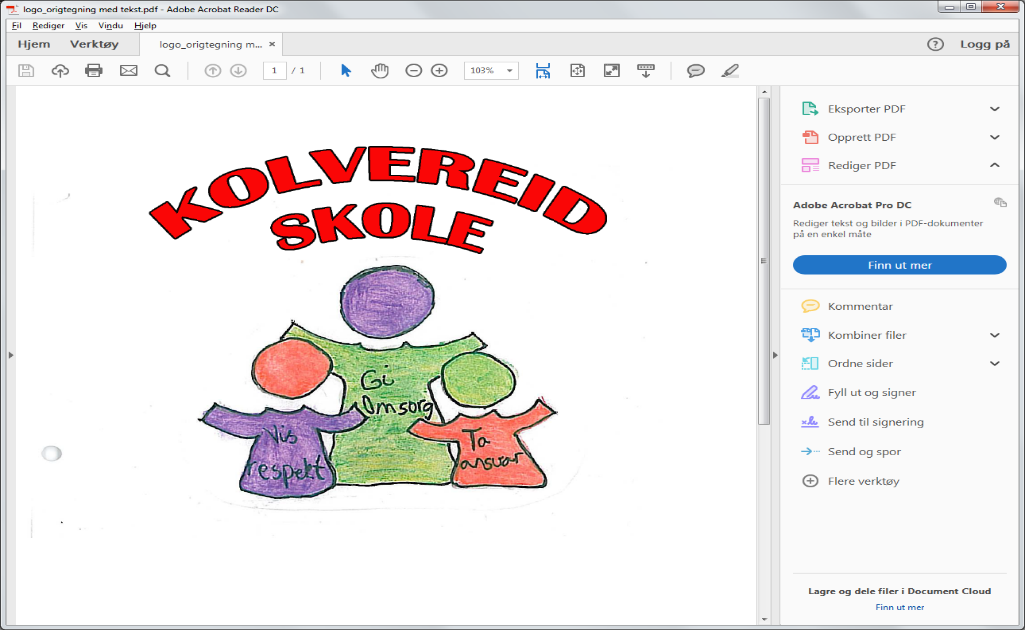 		Revidert: 29.09.2017Handlingsplan for å fremme helse, trivsel og læringInnholdsfortegnelse
Innledning						         2		1.1 Mål						         2	Fremme et trygt og godt skolemiljø		         2Forebygge mobbing og andre krenkelser		         2-3Inspeksjon og tilsyn				         2Arbeid med sosial kompetanse			         2Klasseledelse som forebygger mobbing		         3Håndtere mobbing og andre krenkelser		         3-4Informasjonsplikt og klageadgang			         4-5Informasjonsplikt					         4Klageadgang					         4-5VedleggVedlegg 1: Struktur for timen				6Vedlegg 2: Varslingsskjema					7Vedlegg 3: Aktivitetsplan					8Vedlegg 4: Informasjonsskriv til foresatte om skolens plikter og elevens rettigheter.   9Innledning MålDenne planen skal bidra til å fremme et trygt og godt skolemiljø, forebygge mobbing og andre krenkelser og beskrive hvordan man håndterer mobbing og andre krenkelser.Kolvereid Skole har nulltoleranse mot krenking som mobbing, vold, diskriminering og trakassering.Fremme et trygt og godt skolemiljø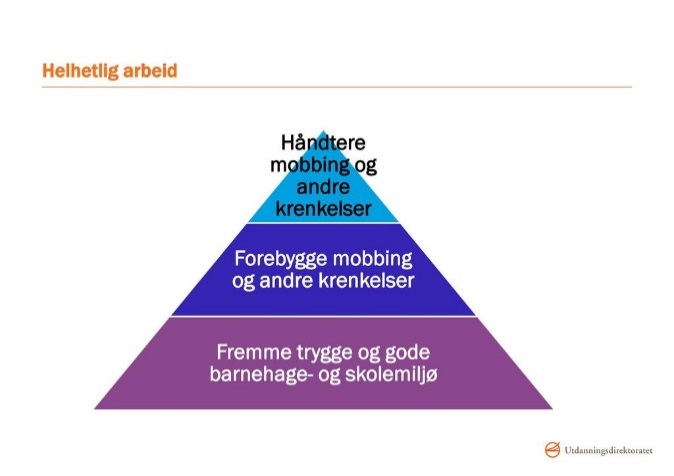 Retten til et trygt og godt skolemiljø etter § 9A-2 gjelder for alle som er elever på barnetrinnet, ungdomstrinnet og videregående skole. Det gjelder i timer og i friminutt på skolen, på skoleveien, i leksehjelp som er i skolens regi og i SFO. Reglene gjelder også når skolen, leksehjelpen eller SFO har aktiviteter utenfor skolens bygninger/område, eller er i lokaler utenfor skolens område.Kapittel 9A gjelder i utgangspunktet ikke på fritiden, men hvis elevene opplever noe på fritiden som gjør at de ikke har det trygt og godt på skolen, så må skolen like vel handle i henhold til aktivitetsplikten frem til eleven har det trygt og godt på skolen igjen.Retten til et trygt og godt skolemiljø er en individuell rett, og det er elevens egen subjektive oppfatning som avgjør om skolemiljøet er trygt og godt. Skolen skal ha nulltoleranse mot krenkelser. Hva som er krenkelser skal tolkes vidt, men ikke slik at alle kritiske utsagn eller uenigheter er krenkelser. Skolens oppgave er også å lære elevene å tenke kritisk og å respektere andre sine meninger og overbevisning.Forebygge mobbing og andre krenkelserVed Kolvereid Skole har vi valgt fire fokusområder i det forebyggende arbeidet. Inspeksjon og tilsynSkolegården og skolebygningene skal være trygge steder å være for alle skolens elever. Inspeksjon skal skje i henhold til inspeksjonsplan. Denne planen inneholder detaljerte beskrivelser for hvordan inspeksjonen skal gjennomføres. Alle elever skal ha det trygt og godt ved av- og påkledning i forbindelse med kroppsøving. Vi skal være tilstede i garderobeområdet og i gymsalen så lenge det er elever der. Dersom det viser seg nødvendig skal vi sette inn mer tilsyn. Arbeid med sosial kompetanse Formålet her er å fremme sosial kompetanse gjennom å trene på spesifikke ferdigheter innenfor dimensjonene empati, samarbeid, selvtillit, selvkontroll, ansvarlighet, humor og glede. Klasseledelse som forebygger mobbingRelasjoner«Av alle mulige vinklinger på antimobbing, er relasjonsarbeid den mest sikre. Sterke relasjoner mellom alle elevene i en klasse, er den eneste psykologiske barrieren som kan stoppe mobbing. Empatisk innlevelse i den andres opplevelse av krenkelse og sårbarhet er den eneste effektive hindring av mobbing og krenkelser.»Struktur og organiseringLik struktur i alle timer er med å skape forutsigbarhet og trygghet for elever og lærere.LæringsstøtteLæringsstøtte handler om å gi elevene mestringsro og at elevene gjennom dette opplever tilhørighet, trygghet og trivsel. Dette bygger på prinsippene i vurdering for læring som sier at elevene skal kjenne til målene for opplæringen, kjenne til kriteriene for måloppnåelse, få fremoverrettede tilbakemeldinger og være involvert i eget læringsarbeid. Elevengasjement som forebygger mobbing og krenkelser Trivselsledere Trivselsprogrammets mål er å gi økt trivsel, økt og mer variert aktivitet i friminuttene, økt og mer variert aktivitet i undervisningen, bygge vennskap, forebygge konflikter og mobbing og gi inkluderende, vennlige og respektfulle elever.ElevrådsarbeidElevrådet skal jobbe for å skape et sosialt fellesskap, utvikle arbeids- og læringsmiljøet og sikre at elevens rettigheter ivaretas.Håndtere mobbing og andre krenkelserElevens rett til et godt psykososialt miljø følges av opplæringsloven § 9a-2, som lyder:«Alle elevar har rett til eit trygt og godt skolemiljø som fremjar helse, trivsel og læring.»Med mobbing eller plaging mener vi psykisk og/eller fysisk vold rettet mor ett offer, utført av enkeltpersoner eller grupper. Det kan være krenkende ord eller handlinger, diskriminering, vold eller rasisme. Mobbing forutsetter et ujevnt styrkeforhold. Vanligvis brukes betegnelsen mobbing når episodene gjentas over tid. Hendelser som rammer en elev en enkelt gang, kan i midlertidig også være mobbing.Så lenge eleven har en subjektiv oppfatning av at det psykososiale miljøet ikke fremmer hans/hennes helse, trivsel eller læring, har skolen en plikt til å rette dette.For å ivareta enkeltes rett etter § 9a-2 har skolen skjerpet aktivitetsplikt som følger av opplæringsloven § 9a-4 og § 9a-5.Følge med og fange opp – alle som arbeider på skolen har plikt til å følge med på om elevene har et trygt og godt skolemiljø gjennom å overvåke og aktivt observere. Dette er en forutsetning for at man skal få kjennskap til om en elev ikke har et godt og trygt skolemiljø.Gripe direkte inn – alle som arbeider på skolen har plikt til å gripe inn og å umiddelbart stanse negativ oppførsel som for eksempel en slåsskamp, utfrysningssituasjoner eller stanse og irettesette elever eller ansatte som krenker andre verbalt.Varsle – alle som jobber på skolen skal varsle skoleledelsen ved mistanke om eller kjennskap til at en elev ikke har et trygt og godt skolemiljø. På Kolvereid Skole Benyttes skriftlig varslingsskjema. Dette gjelder både der elever krenker elever og der ansatte krenker elever.Undersøke – skolen skal undersøke alle saker der det er mistanke om eller kjennskap til at en elev ikke har et trygt og godt skolemiljø. Undersøkelsene skal gjennomføres straks. Ledelse og lærere avgjør i samarbeid omfanget av undersøkelsene. Foresatte til involverte barn skal alltid informeres!Sette inn tiltak og evaluere – dersom undersøkelsen viser at en elev ikke har det trygt og godt; pliktes skolen til å sette inn egne tiltak. For å finne frem til egnede tiltak er det viktig å ivareta barnas rett til å bli hørt og hensynet til barnas beste. Det er viktig å vurdere hvilke tiltak som ivaretar barnas interesser best mulig. Det skal utarbeides en aktivitetsplan som sier noe om:a) hvilket problem tiltakene skal løseb) hvilke tiltak skolen har planlagtc) når tiltakene skal gjennomføresd) hvem som er ansvarlig for gjennomføringen av tiltakenee) når tiltakene skal evalueres. I evalueringen vurderes det om tiltakene opprettholdes, endres eller avsluttes.5. Informasjonsplikt og klageadgangInformasjonsplikt§ 9a-9. Informasjonsplikt og rett å uttale seg:«Skolen skal informere elevane og foreldra om rettane i dette kapitlet. Skolane skal òg informere om aktivitetsplikta eller §§ 9a-4 og 9a-5 og om høvet til å melde saka til Fylkesmannen etter § 9 a-6. Dersom skolen finn ut at noko ved skolemiljøet kan skade helsa til elevane, skal elevane og foreldra snarast mogleg varslast om det.»«Samarbeidsutvalet, skoleutvalet, skolemiljøutvalet, elevrådet og foreldra skal haldast informert om alt som er viktig for skolemiljøet, og så tidleg som mogleg takast med i arbeidet med skolemiljøtiltak. Dei har rett til innsyn i all dokumentasjon som gjeld det systematiske arbeidet for eit trygt og godt skolemiljø, og har rett til å uttale seg og komme med framlegg i alle saker som er viktige for skolemiljøet.»Klageadgang § 9a- 6. Fylkesmannen si handheving av aktivitetsplikta i enkeltsakerDersom ein elev ikkje har eit trygt og godt skolemiljø, kan eleven eller foreldra melde saka til Fylkesmannen etter saka er teken opp med rektor.Fylkesmannen skal avgjere som aktivitetsplikta etter §§ 9a-4 og 9a-5 er oppfylt. Dersom saka ikkje er teken opp med rektor, eller om der er under ei veke sidan ho vart teken opp, skal Fylkesmannen avvise saka, men mindre særlege grunnar gjer det urimeleg. Det same gjeld dersom saka ikkje gjeld skolemiljøet på skolen der eleven går når saka blir meldt til Fylkesmannen. Skolen og skoleeigaren skal utan hinder av lovfesta teieplikt leggje fram alle opplysningar om Fylkesmannen meiner må til for å greie ut saka. Fylkesmannen skal sørgje for at involverte elevar blir høyrde. Kva som er best for elevane, skal vere eit grunnleggjande omsyn i Fylkesmannen si saksbehandling.Kjem Fylkesmannen til at skolen ikkje har oppfylt aktivitetsplikta etter §§ 9a-4 og 9a-5, kan Fylkesmannen vedta kva skolen skal gjere for å sørgje for at eleven får eit trygt og godt skolemiljø. Det skal setjast ein frist for gjennomføringa av vedtaket, og Fylkesmannen skal følgje opp saka. Fylkesmannen kan vedta reaksjonar etter skolen sitt ordensreglement, jf. § 9a-10, eller at ein elev skal byte skole, jf. § 8-1 fjerde ledd.Vedlegg 1. Struktur for timenVedlegg 2. VarslingsskjemaBrukes ved mistanke eller kjennskap til at en elev ikke har et trygt og godt skolemiljø jf. Opplæringlova § 9a-4, andre ledd og dersom en som arbeider ved skolen krenker en elev jf. Opplæringslova § 9a-5.Utfyllende kommentarer fra den ansatte:____________________________________________________________________________________________________________________________________________________________________________________________________________________________________________________________________________________________________________Beskriv hva du har gjort____________________________________________________________________________________________________________________________________________________________________________________________________________________________________________________________________________________________________________Er foresatte kontaktet: 	JA___				NEI___
Dato: ________________Navn på den ansatte som har fylt ut skjema:
__________________________________________________________________Vedlegg 3. AktivitetsplanElevens navn/Gruppe/Situasjon/Utfordring: Trinn:Bakgrunn for aktivitetsplanen:Her beskrives hvilke problem tiltakene skal løsePlanlagte tiltak:Her beskrives de konkrete tiltakene som skolen setter inn for å løse problemene beskrevet i punktet overTidsrom:Her defineres perioden for gjennomføring av tiltakeneAnsvar:Her konkretiseres det hvem som har ansvar for å gjennomføre tiltakene beskrevet i punktet over.Evaluering:Her konkretiseres tidspunkt for evaluering av overnevnte tiltak. Evalueringen skriftliggjøres i dette dokumentet. I evalueringen vurderes det om tiltakene opprettholdes, endres eller avsluttes.Det skal også evalueres om aktivitetsplikten i enkeltsaken er oppfylt.Vedlegg 4. Informasjonsskriv til foresatte om skolens plikter og elevenes     	         rettigheter etter kapittel 9a«Alle elever har rett til et trygt og godt skolemiljø som fremmer helse, trivsel og læring.»(Oppll. § 9a-2).Kolvereid Skole har nulltoleranse mor krenking som mobbing, vold, diskriminering og trakassering. Skolen skal jobbe systematisk for å fremme helse, miljø og sikkerhet for alle elever. Skolens plikt til å handle i saker som omhandler elevenes rettigheter etter kapittel 9a er konkretisert gjennom aktivitetsplikten (Oppll. §9a-4 og §9a-5). Denne aktivitetsplikten medfører følgende:Alle som arbeider på skolen har plikt til å følge med på om elevene har et trygt og godt skolemiljø gjennom å overvåke og aktivt observere. Dette er en forutsetning for at man skal få kjennskap til om en elev ikke har et godt og trygt skolemiljø.Alle som arbeider på skolen har plikt til å gripe inn og å umiddelbart stanse negativ oppførsel som for eksempel en slåsskamp, utfrysningssituasjoner eller stanse og irettesette elever eller ansatte som krenker andre verbalt.Alle som jobber på skolen skal varsle skoleledelsen ved mistanke om eller kjennskap til at en elev ikke har et trygt og godt skolemiljø. På Kolvereid Skole Benyttes skriftlig varslingsskjema. Dette gjelder både der elever krenker elever og der ansatte krenker elever.Skolen skal undersøke alle saker der det er mistanke om eller kjennskap til at en elev ikke har et trygt og godt skolemiljø. Undersøkelsene skal gjennomføres straks. Ledelse og lærere avgjør i samarbeid omfanget av undersøkelsene. Foresatte til involverte barn skal alltid informeres!Dersom undersøkelsen viser at en elev ikke har det trygt og godt; pliktes skolen til å sette inn egne tiltak. For å finne frem til egnede tiltak er det viktig å ivareta barnas rett til å bli hørt og hensynet til barnas beste. Det er viktig å vurdere hvilke tiltak som ivaretar barnas interesser best mulig. Det skal utarbeides en aktivitetsplan som sier noe om:a) hvilket problem tiltakene skal løseb) hvilke tiltak skolen har planlagtc) når tiltakene skal gjennomføresd) hvem som er ansvarlig for gjennomføringen av tiltakenee) når tiltakene skal evalueres. I evalueringen vurderes det om tiltakene opprettholdes, endres eller avsluttes.Det er viktig at du som foresatt varsler skolen ved kunnskap om at elever ikke har et trygt og godt skolemiljø. Dersom du opplever at skolens aktivitetsplikt ikke blir oppfylt kan du ta direkte kontakt med skolens ledelse. Dersom heller ikke dette fører frem, kan du klage direkte til Fylkesmannen. Klagen til fylkesmannen kan først fremlegges etter at man har vært i kontakt med skolens ledelse. Det stilles ikke formkrav til hvordan saken skal tas opp med rektor eller meldes til Fylkesmannen. En melding kan skje både muntlig og skriftlig, på papir og digitalt. For ytterligere info se §9a-6 i opplæringsloven.For spørsmål rundt skolens plikter og elevenes rettigheter, ta kontakt med skolens ledelse.OppstartOppstart av ny dag:Lærer tilstedet i klasserommet når eleven kommer innHåndhilser på alle elevene før første timeLærer gjennomgår plan for dagen første timeOppstart av ny time:Lærer er til stede når timen begynnerHilse på ny lærerArbeidsøktLærer presenterer mål for timenAktivere begrunnskunnskapPresentasjon av lærestoffUtprøving av lærestoffAvslutning av timenLærer innhenter «bevis for læring»Klargjør til neste timeNavn på den/de som blir krenketNavn på den/de som krenkerDet gjelderSett kryssBakgrunnsinformasjonSett kryssMobbingEgen observasjonVoldDen krenkede har selv varsletRasismeEn foresatt har varsletTrakasseringMedelev har varsletAndre krenkende ord og handlinger